II Всероссийский конкурс профессионального мастерства «Методическая разработка – 2018» 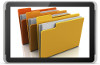 ПОЛОЖЕНИЕ
о II Всероссийском конкурсе профессионального мастерства
«Методическая разработка – 2018»
среди педагогов образовательных организаций1. Общие положенияII Всероссийский конкурс профессионального мастерства «Методическая разработка – 2018» среди руководителей и педагогов образовательных организаций (далее – конкурс) проводится по инициативе Образовательного центра «Открытое образование». Конкурсная площадка - http://eduopenru.ru.2. Цели и задачи конкурсасодействие повышению компетентности педагогов в области образования и воспитания обучающихся всех уровней образования;выявление талантливых, творчески работающих педагогов (творческих коллективов), новаторов педагогического труда;создание условий педагогам, руководителям образовательных учреждений для распространения своего опыта и позиционирование деятельности образовательной организации.3. Участники конкурса.Участниками конкурса являются руководители и педагоги образовательных организаций.Участие в конкурсе является сугубо добровольным. 4. Направления работы (секции) и номинации конкурса.4.1. Направления работы (секции)4.1.1.Среднее и общее образованиеМатематикаФизика и астрономияБиология и экологияГеография и экономикаИстория. Обществознание и правоДуховно-нравственное образование и патриотическое воспитаниеЭтнокультурный компонентХимияОБЖ и здоровьесбережениеМузыкаИЗО и черчениеТехнологияРусский язык и литератураИностранный языкФизическая культураИнформатика и ИКТ и робототехникаПсихология.Управление образовательной организацией.4.1.2. Дополнительное образование и внеурочная деятельность4.1.3. Коррекционная педагогикаПсихологияСоциальная педагогика. Защита прав и законных интересов ребенкаЛогопедия4.1.4. Начальное образование (математика, русский язык, ознакомление с окружающим, иностранные языки т. д.)4.1.5 .Дошкольное воспитание (работа с родителями, умственное и познавательное развитие, художественно - эстетическое воспитание, физическое воспитание и ОБЖ, социально – нравственное воспитание, логопедия).4.2. Номинации конкурса«Современный урок»«Лучшая авторская программа»«Лучший передовой педагогический опыт»«Методическая разработка НОД»«Менеджмент в образовании»5. Сроки и порядок проведения конкурсаКонкурс проводится в два этапа:
1 этап (с 05.04.2018 по 10.05.2018): регистрация участников, прием конкурсных работ по электронной почте konkurs_edu@mail.ru;
2 этап (c 11.05.2018 по 18.05.2018): работа оргкомитета по оценке конкурсных материалов, определение победителей и лауреатов.Подведение итогов и их публикация на сайте eduopenru.ru – 24.05.2018.6. Условия участия в конкурсеДля участия в конкурсе в срок до 10.05.2018 г. (включительно) на электронную почту konkurs_edu@mail.ru участники предоставляют следующие материалы:- Заявка по предлагаемой форме (Приложение 1 к Положению);Если работа выполнена в соавторстве (не более двух авторов), то для каждого автора заполняется своя заявка (каждый оплачивает организационный взнос в сумме 300 рублей).- Архив с конкурсной работой;- Отсканированный (сфотографированный) платежный документ (организационный взнос в сумме 300 рублей за одну работу).В теме письма должно быть указано «Методическая разработка - 2018».Для каждой конкурсной работы формируется отдельное письмо.После проверки пакета конкурсных материалов конкурсная работа передается на рассмотрение экспертному совету.7. Предмет и содержание конкурса.Предметом Конкурса являются методические разработки педагогов и руководителей образовательных организаций. Конкурсные разработки должны быть авторскими, т.е. разработанными непосредственно участниками Конкурса.Конкурс проводится в заочной форме.8. НаграждениеПо итогам Конкурса экспертный совет определяет авторов лучших работ. Победители I, II и III степени награждаются дипломами. Квота на число призовых мест не устанавливается. Конкурсанты, не вошедшие в число Победителей, получают дипломы участников.Оргкомитет конкурса может присуждать премию Гран-при за высокий уровень работы.9. Требования к материаламМатериалы на Конкурс принимаются в электронном виде на русском языке.Участники конкурса представляют описания социальных проектов в формате MS WORD, имя файла ФамилияИО (например, ПетровВВ).Материалы предоставляются в виде файлов, которые должны находиться в отдельной папке (имя папки ФамилияИО автора, например, ПетровВВ).
Для пересылки по электронной почте папка с конкурсными материалами архивируется (форматы .zip, .rar или .7z). Имя архива - ФамилияИО автора.Максимальный размер архива с конкурсной работой– 50 Мб.Структура работы должна включать следующие основные части:Номинация «Современный урок», «Методическая разработка НОД» На конкурс предоставляется технологическая карта урока или занятия в печатном виде.Под технологической картой урока (ТКУ) понимается опорная таблица для конструирования урока (занятия), обеспечивающая педагогу эффективное и качественное проведение учебного занятия.Требования к оформлению конкурсного задания:ТКУ оформляется в виде таблицы. Форму таблицы конкурсант проектирует самостоятельно.Перед таблицей автор-разработчик указывает свои ФИО, должность, место работы, название конкурсной работы; обозначает тип урока по ФГОС (образовательную область), авторов программы (УМК), цели урока (занятия), планируемые образовательные результаты, оборудование и образовательные ресурсы.Критерии оценки конкурсного задания:Технологичность (наличие четкой структуры урока (занятия); целей, планируемых результатов на каждом этапе; целостность и системность проектирования деятельности обучающихся по освоению темы) (0-3)Соответствие содержания урока (занятия) теме, поставленным целям (0 - 3)Системность формирования УУД (0- 3)Гибкость использования эффективных методов, приемов и средств (0 - 3)Создание условий для активной самостоятельной деятельности обучающихся (0 - 3)Практикоориентированный характер урока (занятия) (0 - 3)Согласованность действий педагога и обучающихся на занятии (0 - 3)Контроль результатов учебной деятельности (0 - 3)Дополнительный критерий – соответствие технического оформления конкурсного задания установленным требованиям (0 - 3)Максимальное количество – 27 баллов.Номинация «Лучшая авторская программа» На конкурс предоставляется описание авторской программы в печатном виде.Структура образовательной программы включает следующие компоненты:Титульный лист (ОО, тема, автор) Пояснительная запискаУчебно-тематический планСодержание изучаемого материалаМетодическое обеспечение программыРезультаты апробации программыСписок литературыКритерии оценки авторской программы:соответствие работы теме конкурса (0-3)конкретность, реальность цели и задач (0-3)актуальность (новизна, практическая значимость, авторская позиция) (0-3)технологичность (0-3)характер деятельности обучающихся или воспитанников (0-3)результативность (завершенность) с учетом избранного направления и темы (0-3 балла)уровень оформления конкурсных материалов (0-3)Максимальное количество – 21 балл.Номинация «Лучший передовой педагогический опыт»Структура образовательной программы включает следующие компоненты:Титульный лист (ОО, тема, автор) Содержание (с указанием страниц, названия разделов, приложений)Первый раздел: Информационно-справочные сведенияТема (должна отражать главное направление, содержание и систему работы)Автор (Ф. И.О. полностью, должность, квалификационная категория)Место функционирования (адрес, полное наименование ОО)Степень новизныДлительность функционированияВторой раздел: Технологические сведенияАктуальность (выявление противоречий и затруднений, которые встречаются в массовой практике и успешно решаются в опыте; анализ соответствия целей и задач опыта социальному заказу общества; обоснование имеющихся затруднений массовой практики и формулирование 2-3 из них по теме)Постановка цели (представление конечного результата)Педагогические задачиПедагогические средства, используемые в опыте (методы и формы организации работы)Технология описания работы (организация учебно-воспитательного процесса в соответствии с поставленными целями и задачами; последовательность применения педагогических средств, т. е. алгоритм осуществления педагогических действий: с какой целью, на каком этапе, каким образом и как решаются вышеперечисленные педагогические задачиРезультативность (полученный педагогический результат)Третий раздел: Сведения о перспективах использования в массовой практикеУсловия функционирования опыта (сведения об ОО, воспитанниках и др.)Теоретико-практические основы опытаПерспективы и возможности использования опыта в массовой практикеСписок литературыПриложения (оформляются как продолжение работы на ее последних страницах.Располагать каждое приложение необходимо на новой странице в порядке появления на них ссылок в тексте).Критерии оценки конкурсной работы:актуальность (степень новизны, социальная и практическая значимость, соответствие задачам модернизации образования) (0-3 балла)научная обоснованность (0-3 балла)соответствие целей и задач заявленной теме (0-3 балла)соответствие содержания работы теме (0-3)технологичность (полнота и логика описания, алгоритм) (0-3 балла)результативность (завершенность) с учетом избранного направления и темы (0-3 балла)эффективность приложений (соответствие практических приложений теме опыта работы: конспектов мероприятий, дидактического материала, детских работ и т.п.) (0-3 балла)уровень оформления работы (соответствие рекомендациям по оформлению), структура работы (наличие оглавления, рубрикации внутри текста, оформление списка литературных источников), соблюдение правил цитирования и оформления литературных ссылок, стилистическая грамотность) (0-3 балла)Максимальное количество – 24 балла.Интернет-сайт eduopenru.ru оставляет за собой право публикации конкурсных работ и информации об их авторах на сайте eduopenru.ru.10. Технические требования к текстовым файлам.Текст и тезисы конкурсной работы представляются на русском языке в электронном виде в формате А 4 с полями: слева – 2 см, справа – 1,0 см, сверху и снизу – 2 см в текстовом редакторе Word (не ниже Word 97) шрифтом №12 Times New Roman, межстрочным интервалом 1,5. В таблицах следует использовать только один стиль границ - сплошную линию (таблицы следует оформлять корректно по всем правилам работы с таблицами в редакторе MS Word).Все имеющиеся в тексте гиперссылки должны быть рабочими.Список литературы и Интернет-ресурсов следует разместить в конце документа. В тексте ссылки на литературу оформляются в квадратных скобках [1]. Приложение 1.Заявка на участиеПриложение 2.Пример оформления конкурсного задания:Иванова М.И.,
учитель начальных классов ГБОУ гимназии №… ,
г. МоскваТехнологическая карта урока
по учебному предмету «Окружающий мир» в 1-ом классе на тему
«Красивые камни в нашем доме»Технологическая карта урока (форма и содержание таблицы проектируется конкурсантом самостоятельно)ФИОДолжностьНаименование и местоположение образовательной организацииНоминация Название работы Адрес электронной почты для связиТип урока: Авторы УМК: Цели урока: Планируемые образовательные результаты (личностные, метапредметные, предметные): Оборудование: Образовательные ресурсы: 